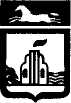 КОМИТЕТ ПО ОБРАЗОВАНИЮГОРОДА БАРНАУЛАПРИКАЗ«29»   марта  2016 г.                                                                              № 548-оснВ соответствии с Федеральным законом Российской Федерации                         от 29.12.2012 №273-ФЗ «Об образовании в Российской Федерации», в целях установления единого порядка  комплектования муниципальных бюджетных (автономных) дошкольных образовательных учреждений города  БарнаулаПРИКАЗЫВАЮ:1. Утвердить Положение о порядке комплектования муниципальных бюджетных (автономных) дошкольных образовательных учреждений  города Барнаула (далее – Положение) (приложение).2. Отделу дошкольного образования (Синенко И.И.) организовать работу по комплектованию муниципальных бюджетных (автономных) дошкольных образовательных учреждений  в соответствии с Положением.3. Приказ комитета по образованию города Барнаула от 08.05.2014 №668-осн «Об утверждении Положения о порядке комплектования муниципальных бюджетных дошкольных образовательных учреждений, муниципальных автономных дошкольных образовательных учреждений города Барнаула» считать утратившим силу.4. Группе информатизации (Сонин А.Н.) разместить приказ                                на официальном Интернет-сайте комитета по образованию города Барнаула.5. Контроль за исполнением приказа возложить на начальника отдела дошкольного образования Синенко И.И.Председатель комитета                                                                     Н.В.Полосина	                                                              Приложение                                                                         к приказу комитета по                                                                         образованию                                                                        города  Барнаула                                                            от «29» марта 2016 г.  № 548-оснПОЛОЖЕНИЕо порядке комплектования муниципальных бюджетных (автономных) дошкольных образовательных учреждений  города Барнаула Общие положения1.1. Положение о порядке комплектования муниципальных бюджетных (автономных) дошкольных образовательных учреждений города Барнаула (далее - Положение) разработано в целях установления порядка                                и обеспечения единого подхода к механизму комплектования муниципальных бюджетных (автономных) дошкольных образовательных учреждений города Барнаула (далее – МБ(А)ДОУ).1.2. Положение разработано в соответствии с федеральными законами от 24.07.1998 №124-ФЗ  «Об основных гарантиях прав ребенка в Российской Федерации», от 06.10.2003  №131-ФЗ «Об общих принципах организации                       местного самоуправления в Российской Федерации», от 27.07.2006  №152-ФЗ «О персональных данных», от 29.12.2012 №273-ФЗ «Об образовании                        в Российской Федерации», приказом Министерства образования и науки Российской Федерации от 08.04.2014 №293 «Об утверждении порядка приема на обучение по образовательным программам дошкольного образования».2. Порядок комплектования МБ(А)ДОУ2.1. В МБ(А)ДОУ принимаются дети в возрасте от 2-х месяцев                       до 7 лет на основании медицинского заключения, заявления и документов, удостоверяющих личность одного из родителей (законных представителей). Зачисление детей в  группы компенсирующей направленности               осуществляется с согласия родителей (законных представителей)                            при  наличии дополнительно заключения психолого-медико-педагогической            комиссии.2.2. Комплектование МБ(А)ДОУ осуществляется комитетом                 по образованию города Барнаула (далее – Комитет)  совместно                                 с заведующими МБ(А)ДОУ при наличии свободных мест в соответствии                 с нормативами наполняемости возрастных групп, утвержденными постановлением Главного государственного санитарного врача Российской Федерации от 15.05.2013 №26 «Об утверждении СанПиН 2.4.1.3049-13 «Санитарно-эпидемиологические требования к устройству, содержанию                         и организации режима работы  дошкольных образовательных  организаций», на основании реестра дошкольников (далее – Реестр) в автоматизированной информационной системе «Е-Услуги. Образование». 2.3. Родители (законные представители) регистрируют детей                   самостоятельно в Реестре через портал информационных систем образования Алтайского края  по адресу:  http://eso.edu22.info/ (далее – портал образовательных услуг), через Краевое автономное учреждение «Многофункциональный центр предоставления государственных                             и муниципальных услуг Алтайского края» (далее – МФЦ)  и его филиалы               или с помощью специалиста Комитета при непосредственном обращении              в Комитет. 2.4. При регистрации в Реестре специалистом Комитета, МФЦ родителям (законным представителям) выдается бумажная копия зарегистрированного в электронном виде на портале образовательных услуг обращения с указанием в нём порядкового номера очереди, установленного на дату постановки на учёт для зачисления в МБ(А)ДОУ несовершеннолетнего.При регистрации в Реестре родителями (законными представителями) самостоятельно через портал образовательных услуг по окончании заполнения электронного обращения его номер выдается автоматически.2.5. Формирование Реестра осуществляется программой автоматически при внесении персональных данных о ребенке специалистом Комитета,        специалистом МФЦ  либо родителями (законными представителями).2.6. Родители (законные представители) с их письменного согласия                  на обработку персональных данных для ведения Реестра и дальнейшего               предоставления информации об очереди детей в Реестре сообщают в Комитет следующие сведения:2.6.1. Фамилия, имя, отчество (последнее – при наличии), серия, номер, дата и орган выдачи документа, удостоверяющего личность родителя (законного представителя), адрес места жительства, контактный телефон; 2.6.2. Фамилия, имя, отчество (последнее – при наличии), дата рождения, реквизиты свидетельства о рождении несовершеннолетнего;2.6.3. О праве на предоставление места в МБ(А)ДОУ во внеочередном, первоочередном порядке (если такое имеется).2.7. Номер очереди ребенка в Реестре устанавливается программой                                   автоматически. 2.8. Реестр формируется по возрастным периодам. Возрастной период определяется по годам рождения детей.                           Календарным годом для Реестра считается  период с 01 ноября предыдущего года по  31 октября следующего года. 2.9. Исключение детей из Реестра осуществляется в следующих                  случаях:2.9.1. При зачислении в МБ(А)ДОУ;2.9.2. По письменному заявлению родителей (законных представителей); 2.9.3. По достижении детьми возраста 8 лет;2.9.4. В случае отказа родителей (законных представителей) от места                            в МБ(А)ДОУ, указанном ими в электронном обращении в числе приоритетных, без объективных причин (перенос желаемой даты зачисления ребёнка в МБ(А)ДОУ на более поздний срок).2.10. Получить информацию о номере очереди ребёнка родители (законные представители) могут:2.10.1. При обращении к специалисту отдела дошкольного образования Комитета в установленные часы приема при предъявлении документа, удостоверяющего личность обратившегося родителя (законного представителя) и свидетельства о рождении ребенка;2.10.2. Через портал образовательных услуг по номеру обращения                     о регистрации ребенка в Реестре.2.11. Комплектование МБ(А)ДОУ на новый учебный год                производится в мае – июне ежегодно. Списки на предоставление мест             размещаются на официальном Интернет-сайте Комитета не позднее                          25 апреля каждого года. В последнюю неделю каждого месяца осуществляется текущее комплектование МБ(А)ДОУ по мере освобождения мест. Комплектование МБ(А)ДОУ сверх муниципального задания                              осуществляется заведующими самостоятельно на основании гражданско-правового договора возмездного оказания услуг между заведующим МБ(А)ДОУ и родителями (законными представителями) детей. 2.12. Для поступления ребёнка в МБ(А)ДОУ на полный день пребывания Комитет выдает родителям (законным представителям) путёвку, на кратковременное пребывание - направление.2.13. Родители (законные представители) обязаны предоставить                       в МБ(А)ДОУ путёвку в течение трех рабочих дней с момента ее получения. В случае непредоставления путевки (направления) в установленный срок или непосещения ребенком МБ(А)ДОУ в течение месяца без                           уважительной причины путевка аннулируется, а место предоставляется              другому ребенку согласно Реестру. При этом очередь ребенка в Реестре не восстанавливается. Для получения места в МБ(А)ДОУ родители            (законные представители) ребёнка регистрируют его  в Реестре вновь.В случае невостребованности путёвки для поступления ребёнка                         в МБ(А)ДОУ в период комплектования на новый учебный год                   (май-июнь), в течение месяца со дня автоматического распределения                       в период текущего комплектования его восстановление в Реестре осуществляется по письменному заявлению родителей (законных представителей). 2.14. Заведующие МБ(А)ДОУ обязаны информировать Комитет                   об освободившихся местах в пределах муниципального задания в течение                 пяти рабочих дней с момента их освобождения, принимать детей только при наличии путевок.2.15. Комитет подводит итоги о количестве выданных путёвок                        в МБ(А)ДО на 1 сентября и 1 января. Итоги текущей очередности    подводятся ежемесячно до 5 числа.2.16. Предоставление мест осуществляется в следующем порядке: 2.16.1. При наличии свободных мест во внеочередном порядке                   предоставляются места в МБ(А)ДОУ для:детей граждан, подвергшихся воздействию радиации вследствие катастрофы на Чернобыльской АЭС (пункты 1,2 части 1 статьи 13 Закона Российской Федерации от 15.05.1991 №1244-1 «О социальной защите граждан, подвергшихся воздействию радиации вследствие катастрофы                         на Чернобыльской АЭС»), – при предъявлении удостоверения;детей граждан из подразделений особого риска, а также семей, потерявших кормильца из числа этих граждан (Постановление Верховного Совета Российской Федерации от 27.12.1991 №2123-1  «О распространении действия Закона РСФСР  «О социальной защите граждан, подвергшихся воздействию радиации вследствие катастрофы на Чернобыльской АЭС» на граждан из подразделений особого риска»), – при предъявлении удостоверения;детей прокуроров (Федеральный закон от 17.01.1992 №2202-1                       «О прокуратуре Российской Федерации») – при предъявлении удостоверения;детей судей (Закон Российской Федерации от 26.06.1992 №3132-1                «О статусе судей в Российской Федерации») – при предъявлении удостоверения;детей сотрудников следственного комитета Российской Федерации (Федеральный закон от 28.12.2010 №403-ФЗ «О следственном комитете Российской Федерации»)  – при предъявлении удостоверения;детей из многодетных семей (семей, имеющих и воспитывающих трех и более детей в возрасте до 18 лет), проживающих на территории Алтайского края, со среднедушевым доходом, размер которого не превышает величину двух прожиточных минимумов в расчете на душу населения                                          в Алтайском крае, установленную в соответствии с действующим законодательством (Закон Алтайского края от  29.12.2006 №148-ЗС                   «О дополнительных мерах социальной поддержки многодетных семей                    в Алтайском крае»), – при предъявлении свидетельств о рождении несовершеннолетних детей, справки о составе семьи, справки из органов социальной защиты населения о размере дохода;в иных случаях, предусмотренных действующим законодательством Российской Федерации.2.16.2. При наличии свободных мест в первоочередном порядке                   предоставляются места в МБДОУ (МАДОУ) для:детей из многодетных семей (Указ Президента Российской Федерации от 05.05.1992 №431 «О мерах по социальной поддержке многодетных семей») - при предъявлении свидетельств  о рождении несовершеннолетних детей, справки о составе семьи;детей-инвалидов и детей, один из родителей (законных представителей) которых является инвалидом (Указ Президента Российской Федерации от  02.10.1992 №1157 «О дополнительных мерах государственной поддержки инвалидов»), - при предъявлении справки установленного образца о наличии инвалидности;детей военнослужащих, проходящих военную службу по контракту, уволенных с военной службы при достижении ими предельного возраста пребывания на военной службе, состоянию здоровья или в связи                               с организационно-штатными мероприятиями (Федеральный закон                             от 27.05.1998 №76-ФЗ «О статусе военнослужащих»), - при предъявлении справки установленного образца;детей сотрудников полиции (Федеральный закон от 07.02.2011 №3-ФЗ «О полиции») - при предъявлении удостоверения;детей сотрудников полиции, погибших (умерших) вследствие увечья или иного повреждения здоровья, полученных в связи с выполнением служебных обязанностей (Федеральный закон от 07.02.2011 №3-ФЗ                          «О полиции»), – при предъявлении справки установленного образца;детей сотрудников полиции, умерших вследствие заболевания, полученного в период прохождения службы в полиции (Федеральный закон от 07.02.2011 №3-ФЗ «О полиции»), – при предъявлении справки установленного образца;детей граждан Российской Федерации, уволенных со службы                               в полиции вследствие увечья или иного повреждения здоровья, полученных            в связи с выполнением служебных обязанностей и исключивших возможность дальнейшего прохождения службы в полиции (Федеральный закон от 07.02.2011 №3-ФЗ «О полиции»), – при предъявлении справки установленного образца;детей граждан  Российской Федерации, умерших в течение одного года после увольнения со службы в полиции вследствие увечья или иного повреждения здоровья, полученных в связи с выполнением служебных обязанностей, либо вследствие заболевания, полученного в период прохождения службы в полиции, исключивших возможность дальнейшего прохождения службы в полиции (Федеральный закон от 07.02.2011 №3-ФЗ «О полиции»),  – при предъявлении справки установленного образца;детей сотрудников органов внутренних дел, не являющихся сотрудниками полиции (Федеральный закон от 07.02.2011 №3-ФЗ                           «О полиции»), – при предъявлении удостоверения;детей сотрудников, имеющих специальные звания и проходящих службу в учреждениях и органах уголовно-исполнительной системы, федеральной противопожарной службе Государственной противопожарной службы, органах по контролю за оборотом наркотических средств и психотропных веществ и таможенных органах Российской Федерации (Федеральный закон от 30.12.2012 №283-ФЗ «О социальных гарантиях сотрудникам некоторых федеральных органов исполнительной власти и внесении изменений в отдельные законодательные акты Российской Федерации»), – при предъявлении удостоверения;детей сотрудников, имевших специальное звание и проходивших службу в учреждениях и органах уголовно-исполнительной системы, федеральной противопожарной службе Государственной противопожарной службы, органах по контролю за оборотом наркотических средств                                  и психотропных веществ и таможенных органах Российской Федерации, погибших (умерших) вследствие увечья или иного повреждения здоровья, полученных в связи с выполнением служебных обязанностей (Федеральный закон от 30.12.2012 №283-ФЗ «О социальных гарантиях сотрудникам некоторых федеральных органов исполнительной власти и внесении изменений в отдельные законодательные акты Российской                         Федерации»), – при предъявлении справки установленного образца;детей сотрудников, имевших специальное звание и проходивших службу в учреждениях и органах уголовно-исполнительной системы, федеральной противопожарной службе Государственной противопожарной службы, органах по контролю за оборотом наркотических                                  средств и психотропных веществ и таможенных органах Российской Федерации, умерших вследствие заболевания, полученного в период прохождения службы в учреждениях и органах (Федеральный закон                                                   от  30.12.2012   №283-ФЗ «О социальных гарантиях сотрудникам некоторых федеральных органов исполнительной власти и внесении изменений                          в отдельные законодательные акты Российской Федерации»), – при предъявлении справки установленного образца;детей граждан Российской Федерации, имевших специальное звание                 и проходивших службу в учреждениях и органах уголовно-исполнительной системы, федеральной противопожарной службе Государственной противопожарной службы, органах по контролю за оборотом наркотических средств и психотропных веществ и таможенных органах Российской Федерации, уволенных со службы в учреждениях и органах вследствие увечья или иного повреждения здоровья, полученных в связи с выполнением служебных обязанностей и исключивших возможность дальнейшего прохождения службы в учреждениях и органах (Федеральный закон                            от 30.12.2012 №283-ФЗ «О социальных гарантиях сотрудникам некоторых федеральных органов исполнительной власти и внесении изменений                           в отдельные законодательные акты Российской Федерации»), – при предъявлении справки установленного образца;детей граждан Российской Федерации, имевших специальное звание                 и проходивших службу в учреждениях и органах уголовно-исполнительной системы, федеральной противопожарной службе Государственной противопожарной службы, органах по контролю за оборотом наркотических средств и психотропных веществ и таможенных органах Российской Федерации, умерших в течение одного года после увольнения со службы                       в учреждениях и органах вследствие увечья или иного повреждения здоровья, полученных в связи с выполнением служебных обязанностей, либо вследствие заболевания, полученного в период прохождения службы в учреждениях и органах, исключивших возможность дальнейшего прохождения службы в учреждениях и органах (Федеральный закон                              от 30.12.2012 №283-ФЗ «О социальных гарантиях сотрудникам некоторых федеральных органов исполнительной власти и внесении изменений                          в отдельные законодательные акты Российской Федерации»), – при предъявлении справки установленного образца;детей единственных родителей: одиноких матерей (Поручение Президента Российской Федерации от 04.05.2011 №Пр-1227 – при отсутствии записи об отце в свидетельстве о рождении ребенка или при предоставлении справки из органа записи актов гражданского состояния                  о том, что запись об отце внесена по указанию матери;  единственных лиц, наделённых родительскими правами и несущих родительские обязанности  по воспитанию детей  по причине отсутствия второго родителя вследствие смерти, признания родителя безвестно отсутствующим или объявления его умершим (Обзор законодательства и судебной практики Верховного Суда Российской Федерации за первый квартал 2010 г.) – при предъявлении свидетельства, решения суда, справки;детей, посещающих МБ(А)ДОУ города Барнаула, но в связи                       с переменой места жительства нуждающихся в смене дошкольного                           образовательного учреждения, – при предъявлении справки о посещении              ребенком МБ(А)ДОУ и документа, подтверждающего смену места жительства семьи;в иных случаях, предусмотренных действующим законодательством Российской Федерации.2.16.3. Не позднее месячного срока с момента обращения                        предоставляются места в МБ(А)ДОУ для детей граждан, уволенных                 с военной службы  (Федеральный закон от 27.05.1998 №76-ФЗ «О статусе военнослужащих»), – при предъявлении копии трудовой книжки.2.16.4. При предоставлении детям свободных мест в соответствии         с Реестром родители (законные представители) имеют право выбора МБ(А)ДОУ в пределах города независимо от регистрации по месту                      жительства.2.16.5.  При отсутствии мест в близлежащих к месту проживания семьи МБ(А)ДОУ детям предоставляются свободные места в любых МБ(А)ДОУ города по письменному заявлению родителей (законных    представителей).2.16.6. При посещении ребенком МБ(А)ДОУ на условиях       кратковременного пребывания регистрация в Реестре за ним                           сохраняется.Председатель комитета                                                                Н.В.ПолосинаОб  утверждении  Положения       о    порядке   комплектования муниципальных    бюджетных (автономных)      дошкольных образовательных учреждений  города Барнаула